ՈՐՈՇՈՒՄ N 4-Ա
19 ՓԵՏՐՎԱՐԻ 2016թ.ՀԱՄԱՅՆՔԱՅԻՆ ՍԵՓԱԿԱՆՈՒԹՅՈՒՆ ՀԱՆԴԻՍԱՑՈՂ, ՇԱՀՈՒՄՅԱՆ ՓՈՂՈՑԻ ԹԻՎ 9/5/1 ՀԱՍՑԵՈՒՄ ԳՏՆՎՈՂ ԲՆԱԿԱՎԱՅՐԵՐԻ ՆՇԱՆԱԿՈՒԹՅԱՆ ԲՆԱԿԵԼԻ ԿԱՌՈՒՑԱՊԱՏՄԱՆ 0.002 ՀԱ ՀՈՂԱՄԱՍԸ ԿԱՌՈՒՑԱՊԱՏՎԱԾ ՀՈՂԱՄԱՍԻ ԸՆԴԼԱՅՆՄԱՆ ՆՊԱՏԱԿՈՎ  ՈՒՂՂԱԿԻ ՎԱՃԱՌՔԻ ՄԻՋՈՑՈՎ ԴԱՎԻԹ  ԴԱՎԹՅԱՆԻՆ ՕՏԱՐԵԼՈՒ ՄԱՍԻՆՂեկավարվելով «Տեղական ինքնակառավարման մասին» Հայաստանի Հանրապետության օրենքի 16-րդ հոդվածի 1-ին մասի 20)-րդ կետով, համաձայն Հայաստանի Հանրապետության Հողային օրենսգրքի 66-րդ հոդվածի 8-րդ կետի, Հայաստանի Հանրապետության կառավարության 2006 թվականի ապրիլի 20-ի «Հայաստանի Հանրապետության Սյունիքի մարզի Կապանի քաղաքային համայնքի վարչական սահմանների նկարագիրը հաստատելու և Կապանի քաղաքային համայնքի վարչական սահմաններում գտնվող` պետական սեփականություն հանդիսացող հողամասերն անհատույց սեփականության իրավունքով համայնքին փոխանցելու մասին» թիվ 723-Ն որոշման   և հաշվի առնելով համայնքի  ղեկավարի  առաջարկությունը, որոշման նախագծի քվեարկության   8   կողմ,   0  դեմ,   0  ձեռնպահ արդյունքներով,  համայնքի ավագանին  ո ր ո շ ու մ  է.1. Համայնքային սեփականություն հանդիսացող, սեփականության իրավունքով Դավիթ Դավթյանին պատկանող ավտոտնակի սպասարկման հողամասը ընդլայնելու նպատակով Շահումյան փողոցի  թիվ 9/5/1 հասցեում գտնվող բնակավայրերի նշանակության բնակելի կառուցապատման    0.002 հա հողամասը   /ծածկագիր                              09-001-0511-0184/  ուղղակի վաճառքի միջոցով 24840.0 (քսանչորս հազար ութ  հարյուր քառասուն)  դրամով օտարել  Դավիթ Դավթյանին: 2. Համայնքի ղեկավարին՝ օրենսդրությամբ սահմանված կարգով ապահովել սույն որոշումից բխող գործառույթների իրականացումը:Կողմ ( 8 )`ԱԹԱՋԱՆՅԱՆ ՄՀԵՐ				ՄԻՐԶՈՅԱՆ ՄՀԵՐԳՐԻԳՈՐՅԱՆ ՎԻԼԵՆ				ՄՈՎՍԻՍՅԱՆ  ԺԱՆԹՈՒՄԱՆՅԱՆ  ԱՐԱ				ՇԱՀԻՆՅԱՆ ԿԱՐԵՆՄԵԼԻՔՅԱՆ  ՄՈՒՐԱԴ				ՍԱՀԱԿՅԱՆ  ԱՐԹՈՒՐ		Դեմ ( 0 )Ձեռնպահ ( 0 )ՀԱՄԱՅՆՔԻ ՂԵԿԱՎԱՐ                   	   	            ԱՇՈՏ ՀԱՅՐԱՊԵՏՅԱՆ2016 թ     փետրվարի       19   	ք. Կապան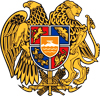 ՀԱՅԱՍՏԱՆԻ ՀԱՆՐԱՊԵՏՈՒԹՅՈՒՆ
ՍՅՈՒՆԻՔԻ ՄԱՐԶ
ԿԱՊԱՆ  ՀԱՄԱՅՆՔԻ  ԱՎԱԳԱՆԻ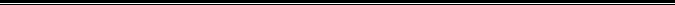 